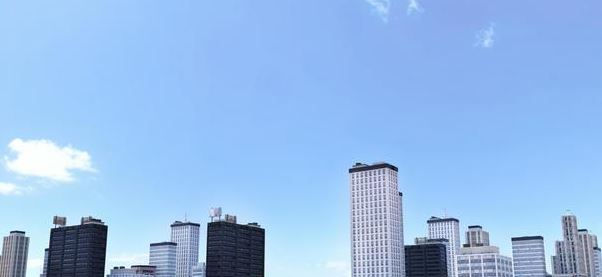 「タイ企業とのオンライン商談会」参加申込及びビジネスマッチング希望シート 企業情報企業情報会社名（日本語/英語）住所（日本語/英語）電話番号ホームページURL事業内容従業員数担当者名（日本語/英語）担当者メールアドレス担当者電話番号現地代理店等社外関係者の参加の有無有　　　　　　　　無商談希望等商談希望等参加目的（複数可）売りたい　 買いたい　 生産委託　　 業務提携商談を希望する商品・サービス（特徴、価格帯、他社品より優れている点などをなるべく詳細に記述してください）※別途企業概要・商品概要がわかる資料をご提出下さい。（PDF）※企業概要・商品概要資料の英語版・タイ語版の資料があれば合わせてご提出下さい。（PDF）求めるパートナー・商談希望先など現地での代理店の有無有（代理店名：　　　　　　　　　　　　　　　　　　） 無海外との取引経験有（国・地域名：　　　　　　　　　　　　　　　　　）　　（取引形態：　　　　　　　　　　　　　　　　　　）無確認事項確認事項次の参加要件の全ての項目を満たしている場合はチェックをつけてください。※チェックをいただいた方のみ、本商談会にお申込みいただけます。【参加要件】・団体又はその代表者が川崎市税、法人税等を滞納していない　　 　    ・代表者又は役員のうちに暴力団員（暴力団員による不当な行為の防止等に関する法律　　　　    （平成３年法律第７７号）第２条第６号に規定する暴力団員をいう）に該当する者がいないこと　　　　　 ・ウェブ会議システムを利用可能な環境（PC等のハードウェア環境及びインターネット環境）を有し　　　　　　 通信に支障をきたさないこと　　 　    ・本事業終了後の状況調査に協力すること　　　　　　　　　　　　　　　　　　　　　　　　　　　　　　　チェック欄 次の参加要件の全ての項目を満たしている場合はチェックをつけてください。※チェックをいただいた方のみ、本商談会にお申込みいただけます。【参加要件】・団体又はその代表者が川崎市税、法人税等を滞納していない　　 　    ・代表者又は役員のうちに暴力団員（暴力団員による不当な行為の防止等に関する法律　　　　    （平成３年法律第７７号）第２条第６号に規定する暴力団員をいう）に該当する者がいないこと　　　　　 ・ウェブ会議システムを利用可能な環境（PC等のハードウェア環境及びインターネット環境）を有し　　　　　　 通信に支障をきたさないこと　　 　    ・本事業終了後の状況調査に協力すること　　　　　　　　　　　　　　　　　　　　　　　　　　　　　　　チェック欄 